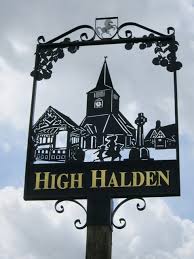 COMING SOON!!!!!